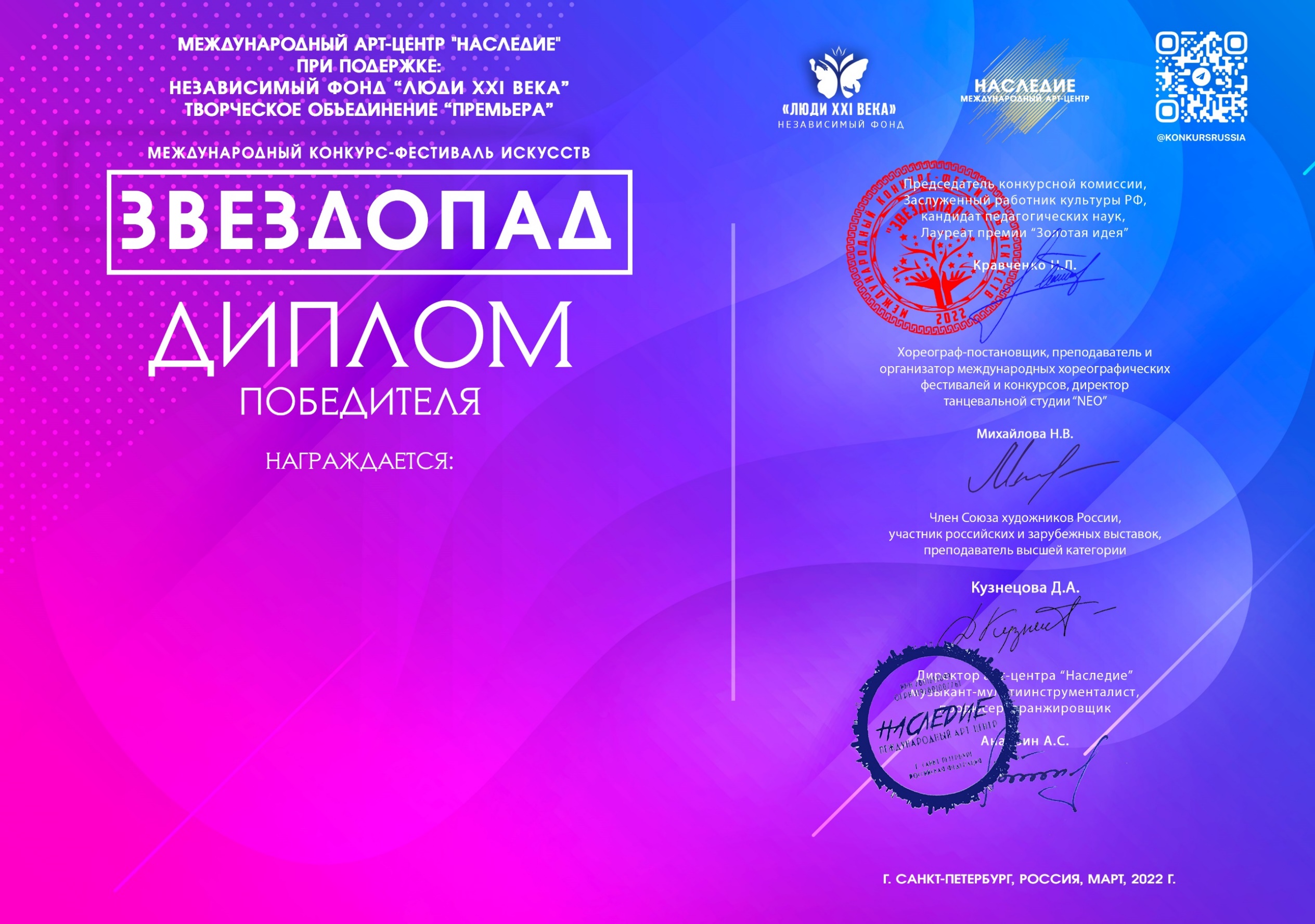  Серия ЗП № 63511Скоробогатова Анастасия (ГОАОУ «Центр образования, реабилитации и оздоровления» г. Липецка, г. Липецк)Руководитель: Ненахова Марина Георгиевна    Номинация: Художественное слово Категория: 12-16 лет Конкурсная работа: Лев Ошанин «Волжская баллада» 